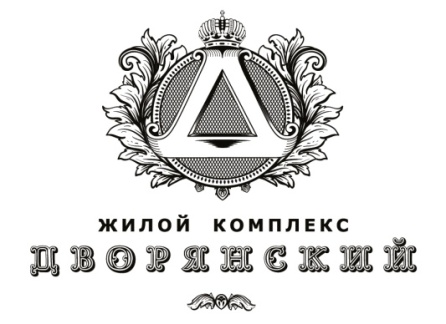 Общество с ограниченной ответственностью СЗ «ЭлитСтрой»                                                                                                                       УТВЕРЖДЕНАПриказом ООО СЗ «ЭлитСтрой»                                                                                                                       от 22 декабря 2023 № 9ПОЛИТИКА В ОБЛАСТИ ОХРАНЫ ТРУДА И ПРОМЫШЛЕННОЙ БЕЗОПАСНОСТИООО СЗ «ЭлитСтрой» является современной, динамично развивающейся компанией, следящей за новинками технического прогресса. Со времени основания в декабре 2012 года компания зарекомендовала себя как надежный деловой партнер, представляющий на рынке России ряд инновационных проектов в области строительства жилых и нежилых зданий. Наши приоритеты во всех сферах деятельности ООО СЗ «ЭлитСтрой» – это обеспечение безопасных условий труда работников, включая безопасность дорожного движения, обеспечение требований промышленной, пожарной безопасности и охраны окружающей среды.Основными целями ООО СЗ «ЭлитСтрой» в области охраны труда являются:создание безопасных условий труда, сохранение жизни и здоровья работников;снижение рисков аварий и инцидентов на опасных производственных объектах;снижение рисков дорожно-транспортных происшествий, связанных с производственной деятельностью;обеспечение пожарной безопасности;обеспечение охраны окружающей среды;неукоснительное исполнение требований охраны труда директором и работниками, ответственность за их нарушение;наличие квалифицированных руководителей и специалистов, задействованных в обеспечении функционирования СУОТ;соблюдение промышленной безопасности.Цели достигаются путем предупреждения несчастных случаев, профессиональных заболеваний, аварий, инцидентов, пожаров, дорожно-транспортных происшествий на основе:идентификации опасностей;специальной оценки условий труда;оценки и управления рисками в области производственной безопасности;повышения компетентности работников и их представителей, вовлечения их в систему управления производственной безопасностью.Высшее руководство ООО СЗ «ЭлитСтрой» принимает на себя обязательства:постоянно снижать показатели производственного травматизма, профессиональных заболеваний, аварийности, а также минимизировать риски возникновения пожаров, дорожно-транспортных происшествий, связанных с производственной деятельностью;обеспечивать соблюдение требований нормативных правовых актов, нормативных документов федерального, регионального и корпоративного уровней в области производственной безопасности;обеспечивать эффективное функционирование и непрерывное совершенствование системы управления производственной безопасностью, в том числе развивая культуру производственной безопасности;осуществлять оценку рисков в области производственной безопасности, обеспечивать управление рисками для предупреждения возникновения травм, ухудшения здоровья работников, повреждения оборудования и имущества;обеспечивать последовательное и непрерывное выполнение мероприятий, направленных на устранение опасностей и снижение рисков в области производственной безопасности;обеспечивать внедрение научных разработок, технологий и методов в области производственной безопасности;привлекать работников и их представителей к активному участию в деятельности по обеспечению требований производственной безопасности, созданию здоровых и безопасных условий труда;постоянно повышать компетентность работников в области производственной безопасности;предусматривать необходимые организационные, финансовые, человеческие и материально-технические ресурсы для реализации настоящей Политики;требовать от поставщиков и подрядчиков, осуществляющих деятельность в интересах              ООО СЗ «ЭлитСтрой», соблюдения требований нормативных правовых актов, нормативных документов федерального, регионального и корпоративного уровней в области производственной безопасности.